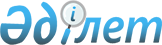 О внесении изменений в решение Экибастузского городского маслихата (очередная XII сессия, V созыв) от 20 декабря 2012 года N 93/12 "О бюджете города Экибастуза на 2013 - 2015 годы"
					
			Утративший силу
			
			
		
					Решение маслихата города Экибастуза Павлодарской области от 25 октября 2013 года N 153/20. Зарегистрировано Департаментом юстиции Павлодарской области 01 ноября 2013 года N 3604. Утратило силу в связи с истечением срока действия (письмо маслихата города Экибастуза Павлодарской области от 28 августа 2014 года N 1-17/2-01/221)      Сноска. Утратило силу в связи с истечением срока действия (письмо маслихата города Экибастуза Павлодарской области от 28.08.2014 N 1-17/2-01/221).

      На основании пункта 4 статьи 106, пункта 1 статьи 109 Бюджетного кодекса Республики Казахстан, подпункта 1) пункта 1 статьи 6 Закона Республики Казахстан "О местном государственном управлении и самоуправлении в Республике Казахстан" и в целях эффективного использования бюджетных средств, Экибастузский городской маслихат РЕШИЛ:



      1. Внести в решение Экибастузского городского маслихата (очередная ХII сессия, V созыв) от 20 декабря 2012 года N 93/12 "О бюджете города Экибастуза на 2013 - 2015 годы" (зарегистрировано в Реестре государственной регистрации нормативных правовых актов за N 3314, опубликовано 17 января 2013 года в газете "Отарқа" N 3, 17 января 2013 года в газете "Голос Экибастуза" N 3) следующие изменения:



      в пункте 1:

      в подпункте 1):

      цифры "10 232 699 " заменить цифрами "10 560 435";

      цифры "7 201 748 " заменить цифрами "7 520 916";

      цифры "97 987 " заменить цифрами "88 948";

      цифры "79 866 " заменить цифрами "97 473";

      в подпункте 2) цифры "10 883 944" заменить цифрами "11 189 379";

      в подпункте 3) цифры "270 807" заменить цифрами "270808";

      в подпункте 4) цифры "77 948" заменить цифрами "100 248";



      приложения 1, 5 к указанному решению изложить в новой редакции согласно приложениям 1, 2 к настоящему решению.



      2. Контроль за исполнением настоящего решения возложить на постоянную комиссию Экибастузского городского маслихата по экономике и бюджету.



      3. Настоящее решение вводится в действие с 1 января 2013 года.      Председатель сессии                        М. Базарбаев      Секретарь городского маслихата             Б. Куспеков

Приложение 1       

к решению Экибастузского    

городского маслихата     

(очередная ХХ сессия, V созыв) 

от 25 октября 2013 года N 153/20Приложение 1        

к решению Экибастузского    

городского маслихата     

(очередная ХII сессия, V созыв)

от 20 декабря 2012 года N 93/12 Бюджет города Экибастуза на 2013 год

Приложение 2       

к решению Экибастузского    

городского маслихата     

(очередная ХХ сессия, V созыв) 

от 25 октября 2013 года N 153/20Приложение 5        

к решению Экибастузского    

городского маслихата     

(очередная ХII сессия, V созыв)

от 20 декабря 2012 года N 93/12 Перечень бюджетных программ поселков,

сел, сельских округов на 2013 год
					© 2012. РГП на ПХВ «Институт законодательства и правовой информации Республики Казахстан» Министерства юстиции Республики Казахстан
				КатегорияКатегорияКатегорияКатегорияСумма (тыс. тенге)Класс                   НаименованиеКласс                   НаименованиеКласс                   НаименованиеСумма (тыс. тенге)ПодклассПодклассСумма (тыс. тенге)12345I. Доходы105604351НАЛОГОВЫЕ ПОСТУПЛЕНИЯ752091601Подоходный налог17061372Индивидуальный подоходный налог170613703Социальный налог12508871Социальный налог125088704Налоги на собственность33984571Налоги на имущество19626003Земельный налог11561694Налог на транспортные средства2786055Единый земельный налог108305Внутренние налоги на товары, работы и услуги11029302Акцизы163313Поступления за использование природных и других ресурсов10107954Сборы за ведение предпринимательской и профессиональной деятельности677455Налог на игорный бизнес805907Прочие налоги1421Прочие налоги14208Обязательные платежи, взимаемые за совершение юридически значимых действий и (или) выдачу документов уполномоченными на то государственными органами или должностными лицами623631Государственная пошлина623632НЕНАЛОГОВЫЕ ПОСТУПЛЕНИЯ8894801Доходы от государственной собственности211891Поступления части чистого дохода государственных предприятий10814Доходы на доли участия в юридических лицах, находящиеся в государственной собственности5625Доходы от аренды имущества, находящегося в государственной собственности1954606Прочие неналоговые поступления677591Прочие неналоговые поступления677593ПОСТУПЛЕНИЯ ОТ ПРОДАЖИ ОСНОВНОГО КАПИТАЛА9747301Продажа государственного имущества, закрепленного за государственными учреждениями363661Продажа государственного имущества, закрепленного за государственными учреждениями3636603Продажа земли и нематериальных активов611071Продажа земли469892Продажа нематериальных активов141184ПОСТУПЛЕНИЯ ТРАНСФЕРТОВ285309802Трансферты из вышестоящих органов государственного управления28530982Трансферты из областного бюджета2853098Функциональная группаФункциональная группаФункциональная группаФункциональная группаФункциональная группаСумма (тыс. тенге)Функциональная подгруппаФункциональная подгруппаФункциональная подгруппаФункциональная подгруппаСумма (тыс. тенге)Администратор бюджетных программАдминистратор бюджетных программАдминистратор бюджетных программСумма (тыс. тенге)ПрограммаПрограммаСумма (тыс. тенге)НаименованиеСумма (тыс. тенге)123456II. Затраты1118937901Государственные услуги общего характера3876221Представительные, исполнительные и другие органы, выполняющие общие функции государственного управления292272112Аппарат маслихата района (города областного значения)19897001Услуги по обеспечению деятельности маслихата района (города областного значения)18893003Капитальные расходы государственного органа1004122Аппарат акима района (города областного значения)123398001Услуги по обеспечению деятельности акима района (города областного значения)108270003Капитальные расходы государственного органа15128123Аппарат акима района в городе, города районного значения, поселка, села, сельского округа148977001Услуги по обеспечению деятельности акима района в городе, города районного значения, поселка, села, сельского округа140671022Капитальные расходы государственного органа5515032Капитальные расходы подведомственных государственных учреждений и организаций27912Финансовая деятельность61427452Отдел финансов района (города областного значения)61427001Услуги по реализации государственной политики в области исполнения бюджета района (города областного значения) и управления коммунальной собственностью района (города областного значения)46155003Проведение оценки имущества в целях налогообложения3284010Приватизация, управление коммунальным имуществом, постприватизационная деятельность и регулирование споров, связанных с этим818011Учет, хранение, оценка и реализация имущества, поступившего в коммунальную собственность3028018Капитальные расходы государственного органа7762033Проведение мероприятий по ликвидации государственного учреждения, проводившего работу по выдаче разовых талонов и обеспечению полноты сбора сумм от реализации разовых талонов3805Планирование и статистическая деятельность33923453Отдел экономики и бюджетного планирования района (города областного значения)33923001Услуги по реализации государственной политики в области формирования и развития экономической политики, системы государственного планирования и управления района (города областного значения)32004004Капитальные расходы государственного органа191902Оборона518791Военные нужды35033122Аппарат акима района (города областного значения)35033005Мероприятия в рамках исполнения всеобщей воинской обязанности350332Организация работы по чрезвычайным ситуациям16846122Аппарат акима района (города областного значения)16846006Предупреждение и ликвидация чрезвычайных ситуаций масштаба района (города областного значения)14168007Мероприятия по профилактике и тушению степных пожаров районного (городского) масштаба, а также пожаров в населенных пунктах, в которых не созданы органы государственной противопожарной службы267803Общественный порядок, безопасность, правовая, судебная, уголовно-исполнительная деятельность657759Прочие услуги в области общественного порядка и безопасности65775458Отдел жилищно-коммунального хозяйства, пассажирского транспорта и автомобильных дорог района (города областного значения)65775021Обеспечение безопасности дорожного движения в населенных пунктах6577504Образование49501421Дошкольное воспитание и обучение1345088123Аппарат акима района в городе, города районного значения, поселка, села, сельского округа73868004Обеспечение деятельности организаций дошкольного воспитания и обучения65918041Реализация государственного образовательного заказа в дошкольных организациях образования7950464Отдел образования района (города областного значения)1271220009Обеспечение деятельности организаций дошкольного воспитания и обучения1095061040Реализация государственного образовательного заказа в дошкольных организациях образования1761592Начальное, основное среднее и общее среднее образование3336917123Аппарат акима района в городе, города районного значения, поселка, села, сельского округа19549005Организация бесплатного подвоза учащихся до школы и обратно в аульной (сельской) местности19549464Отдел образования района (города областного значения)3317368003Общеобразовательное обучение3071352006Дополнительное образование для детей2460169Прочие услуги в области образования268137464Отдел образования района (города областного значения)264737001Услуги по реализации государственной политики на местном уровне в области образования29687005Приобретение и доставка учебников, учебно-методических комплексов для государственных учреждений образования района (города областного значения)64030007Проведение школьных олимпиад, внешкольных мероприятий и конкурсов районного (городского) масштаба282015Ежемесячная выплата денежных средств опекунам (попечителям) на содержание ребенка-сироты (детей-сирот), и ребенка (детей), оставшегося без попечения родителей 48664020Обеспечение оборудованием, программным обеспечением детей-инвалидов, обучающихся на дому1600067Капитальные расходы подведомственных государственных учреждений и организаций120474467Отдел строительства района (города областного значения)3400037Строительство и реконструкция объектов образования340005Здравоохранение10069Прочие услуги в области здравоохранения1006123Аппарат акима района в городе, города районного значения, поселка, села, сельского округа1006002Организация в экстренных случаях доставки тяжелобольных людей до ближайшей организации здравоохранения, оказывающей врачебную помощь100606Социальная помощь и социальное обеспечение4240802Социальная помощь361054123Аппарат акима района в городе, города районного значения, поселка, села, сельского округа5968003Оказание социальной помощи нуждающимся гражданам на дому5968451Отдел занятости и социальных программ района (города областного значения)355086002Программа занятости64419005Государственная адресная социальная помощь9741006Оказание жилищной помощи34057007Социальная помощь отдельным категориям нуждающихся граждан по решениям местных представительных органов133276010Материальное обеспечение детей-инвалидов, воспитывающихся и обучающихся на дому6024013Социальная адаптация лиц, не имеющих определенного местожительства32773014Оказание социальной помощи нуждающимся гражданам на дому42231016Государственные пособия на детей до 18 лет6302017Обеспечение нуждающихся инвалидов обязательными гигиеническими средствами и предоставление услуг специалистами жестового языка, индивидуальными помощниками в соответствии с индивидуальной программой реабилитации инвалида25710023Обеспечение деятельности центров занятости населения5539Прочие услуги в области социальной помощи и социального обеспечения63026451Отдел занятости и социальных программ района (города областного значения)63026001Услуги по реализации государственной политики на местном уровне в области обеспечения занятости и реализации социальных программ для населения53237011Оплата услуг по зачислению, выплате и доставке пособий и других социальных выплат1491021Капитальные расходы государственного органа838067Капитальные расходы подведомственных государственных учреждений и организаций746007Жилищно-коммунальное хозяйство28433421Жилищное хозяйство1252148123Аппарат акима района в городе, города районного значения, поселка, села, сельского округа361007Организация сохранения государственного жилищного фонда города районного значения, поселка, аула (села), аульного (сельского) округа361455Отдел культуры и развития языков района (города областного значения)755024Ремонт объектов в рамках развития городов и сельских населенных пунктов по Дорожной карте занятости 2020755458Отдел жилищно-коммунального хозяйства, пассажирского транспорта и автомобильных дорог района (города областного значения)201858003Организация сохранения государственного жилищного фонда199858004Обеспечение жильем отдельных категорий граждан2000464Отдел образования района (города областного значения)89026Ремонт объектов в рамках развития городов и сельских населенных пунктов по Дорожной карте занятости 202089467Отдел строительства района (города областного значения)1024740003Проектирование, строительство и (или) приобретение жилья коммунального жилищного фонда990194004Проектирование, развитие, обустройство и (или) приобретение инженерно-коммуникационной инфраструктуры34426074Развитие и обустройство недостающей инженерно-коммуникационной инфраструктуры в рамках второго направления Дорожной карты занятости 2020120479Отдел жилищной инспекции района (города областного значения)24345001Услуги по реализации государственной политики на местном уровне в области жилищного фонда22318005Капитальные расходы государственного органа20272Коммунальное хозяйство1059870123Аппарат акима района в городе, города районного значения, поселка, села, сельского округа24715014Организация водоснабжения населенных пунктов24715458Отдел жилищно-коммунального хозяйства, пассажирского транспорта и автомобильных дорог района (города областного значения)57094012Функционирование системы водоснабжения и водоотведения7000026Организация эксплуатации тепловых сетей, находящихся в коммунальной собственности районов (городов областного значения)50094467Отдел строительства района (города областного значения)978061005Развитие коммунального хозяйства3150006Развитие системы водоснабжения и водоотведения970811058Развитие системы водоснабжения и водоотведения в сельских населенных пунктах41003Благоустройство населенных пунктов531324123Аппарат акима района в городе, города районного значения, поселка, села, сельского округа70690008Освещение улиц населенных пунктов21344009Обеспечение санитарии населенных пунктов14598011Благоустройство и озеленение населенных пунктов34748458Отдел жилищно-коммунального хозяйства, пассажирского транспорта и автомобильных дорог района (города областного значения)460634015Освещение улиц в населенных пунктах134315016Обеспечение санитарии населенных пунктов55804017Содержание мест захоронений и захоронение безродных6643018Благоустройство и озеленение населенных пунктов26387208Культура, спорт, туризм и информационное пространство5344251Деятельность в области культуры191362123Аппарат акима района в городе, города районного значения, поселка, села, сельского округа16993006Поддержка культурно-досуговой работы на местном уровне16993455Отдел культуры и развития языков района (города областного значения)174369003Поддержка культурно-досуговой работы1743692Спорт66857465Отдел физической культуры и спорта района (города областного значения)66857006Проведение спортивных соревнований на районном (города областного значения) уровне60657007Подготовка и участие членов сборных команд района (города областного значения) по различным видам спорта на областных спортивных соревнованиях62003Информационное пространство126552455Отдел культуры и развития языков района (города областного значения)81486006Функционирование районных (городских) библиотек76797007Развитие государственного языка и других языков народа Казахстана4689456Отдел внутренней политики района (города областного значения)45066002Услуги по проведению государственной информационной политики через газеты и журналы21324005Услуги по проведению государственной информационной политики через телерадиовещание237429Прочие услуги по организации культуры, спорта, туризма и информационного пространства149654455Отдел культуры и развития языков района (города областного значения)101889001Услуги по реализации государственной политики на местном уровне в области развития языков и культуры13458010Капитальные расходы государственного органа970032Капитальные расходы подведомственных государственных учреждений и организаций87461456Отдел внутренней политики района (города областного значения)33848001Услуги по реализации государственной политики на местном уровне в области информации, укрепления государственности и формирования социального оптимизма граждан15322003Реализация мероприятий в сфере молодежной политики14854006Капитальные расходы государственного органа420032Капитальные расходы подведомственных государственных учреждений и организаций3252465Отдел физической культуры и спорта района (города областного значения)13917001Услуги по реализации государственной политики на местном уровне в сфере физической культуры и спорта13228004Капитальные расходы государственного органа68910Сельское, водное, лесное, рыбное хозяйство, особо охраняемые природные территории, охрана окружающей среды и животного мира, земельные отношения1409021Сельское хозяйство44555453Отдел экономики и бюджетного планирования района (города областного значения)2211099Реализация мер по оказанию социальной поддержки специалистов2211462Отдел сельского хозяйства района (города областного значения)16116001Услуги по реализации государственной политики на местном уровне в сфере сельского хозяйства15643006Капитальные расходы государственного органа473473Отдел ветеринарии района (города областного значения)26228001Услуги по реализации государственной политики на местном уровне в сфере ветеринарии9827003Капитальные расходы государственного органа3000005Обеспечение функционирования скотомогильников (биотермических ям)10315007Организация отлова и уничтожения бродячих собак и кошек30866Земельные отношения55227463Отдел земельных отношений района (города областного значения)55227001Услуги по реализации государственной политики в области регулирования земельных отношений на территории района (города областного значения)32247002Работы по переводу сельскохозяйственных угодий из одного вида в другой500004Организация работ по зонированию земель14665006Землеустройство, проводимое при установлении границ районов, городов областного значения, районного значения, сельских округов, поселков, сел6222007Капитальные расходы государственного органа15939Прочие услуги в области сельского, водного, лесного, рыбного хозяйства, охраны окружающей среды и земельных отношений41120473Отдел ветеринарии района (города областного значения)41120011Проведение противоэпизоотических мероприятий4112011Промышленность, архитектурная, градостроительная и строительная деятельность558562Архитектурная, градостроительная и строительная деятельность55856467Отдел строительства района (города областного значения)16760001Услуги по реализации государственной политики на местном уровне в области строительства16360017Капитальные расходы государственного органа400468Отдел архитектуры и градостроительства района (города областного значения)39096001Услуги по реализации государственной политики в области архитектуры и градостроительства на местном уровне16200003Разработка схем градостроительного развития территории района и генеральных планов населенных пунктов21937004Капитальные расходы государственного органа95912Транспорт и коммуникации4361361Автомобильный транспорт350726123Аппарат акима района в городе, города районного значения, поселка, села, сельского округа17671013Обеспечение функционирования автомобильных дорог в городах районного значения, поселках, аулах (селах), аульных (сельских) округах17671458Отдел жилищно-коммунального хозяйства, пассажирского транспорта и автомобильных дорог района (города областного значения)333055023Обеспечение функционирования автомобильных дорог3330559Прочие услуги в сфере транспорта и коммуникаций85410458Отдел жилищно-коммунального хозяйства, пассажирского транспорта и автомобильных дорог района (города областного значения)85410024Организация внутрипоселковых (внутригородских), пригородных и внутрирайонных общественных пассажирских перевозок8541013Прочие11385193Поддержка предпринимательской деятельности и защита конкуренции24886469Отдел предпринимательства района (города областного значения)24886001Услуги по реализации государственной политики на местном уровне в области развития предпринимательства и промышленности21261003Поддержка предпринимательской деятельности2810004Капитальные расходы государственного органа8159Прочие1113633452Отдел финансов района (города областного значения)21610012Резерв местного исполнительного органа района (города областного значения)21610458Отдел жилищно-коммунального хозяйства, пассажирского транспорта и автомобильных дорог района (города областного значения)980443001Услуги по реализации государственной политики на местном уровне в области жилищно-коммунального хозяйства, пассажирского транспорта и автомобильных дорог56889013Капитальные расходы государственного органа998085Реализация бюджетных инвестиционных проектов в рамках Программы развития моногородов на 2012 - 2020 годы922556467Отдел строительства района (города областного значения)111580085Реализация бюджетных инвестиционных проектов в рамках Программы развития моногородов на 2012 - 2020 годы11158014Обслуживание долга2221Обслуживание долга222452Отдел финансов района (города областного значения)222013Обслуживание долга местных исполнительных органов по выплате вознаграждений и иных платежей по займам из областного бюджета22215Трансферты1594731Трансферты159473452Отдел финансов района (города областного значения)159473006Возврат неиспользованных (недоиспользованных) целевых трансфертов154759024Целевые текущие трансферты в вышестоящие бюджеты в связи с передачей функций государственных органов из нижестоящего уровня государственного управления в вышестоящий4714III. Чистое бюджетное кредитование270808Бюджетные кредиты27159310Сельское, водное, лесное, рыбное хозяйство, особо охраняемые природные территории, охрана окружающей среды и животного мира, земельные отношения51931Сельское хозяйство5193453Отдел экономики и бюджетного планирования района (города областного значения)5193006Бюджетные кредиты для реализации мер социальной поддержки специалистов519313Прочие2664009Прочие266400469Отдел предпринимательства района (города областного значения)266400008Кредитование на содействие развитию предпринимательства в моногородах266400КатегорияКатегорияКатегорияКатегорияСумма (тыс. тенге)КлассКлассКлассСумма (тыс. тенге)ПодклассПодклассСумма (тыс. тенге)НаименованиеСумма (тыс. тенге)123455Погашение бюджетных кредитов78501Погашение бюджетных кредитов7851Погашение бюджетных кредитов, выданных из государственного бюджета785Функциональная группаФункциональная группаФункциональная группаФункциональная группаФункциональная группаСумма (тыс. тенге)Функциональная подгруппаФункциональная подгруппаФункциональная подгруппаФункциональная подгруппаСумма (тыс. тенге)Администратор бюджетных программАдминистратор бюджетных программАдминистратор бюджетных программСумма (тыс. тенге)ПрограммаПрограммаСумма (тыс. тенге)НаименованиеСумма (тыс. тенге)123456IV. Сальдо по операциям с финансовыми активами100248Приобретение финансовых активов12490013Прочие1249009Прочие124900452Отдел финансов района (города областного значения)7000014Формирование или увеличение уставного капитала юридических лиц7000458Отдел жилищно-коммунального хозяйства, пассажирского транспорта и автомобильных дорог района (города областного значения)117900065Формирование или увеличение уставного капитала юридических лиц117900КатегорияКатегорияКатегорияКатегорияСумма (тыс. тенге)КлассКлассКлассСумма (тыс. тенге)ПодклассПодклассСумма (тыс. тенге)НаименованиеСумма (тыс. тенге)123456Поступления от продажи финансовых активов государства2465201Поступления от продажи финансовых активов государства246521Поступления от продажи финансовых активов внутри страны24652НаименованиеСумма (тыс. тенге)12V. Дефицит (профицит) бюджета-1000000VI. Финансирование дефицита (использование профицита) бюджета1000000Функциональная группаФункциональная группаФункциональная группаФункциональная группаФункциональная группаФункциональная подгруппаФункциональная подгруппаФункциональная подгруппаФункциональная подгруппаАдминистратор бюджетных программАдминистратор бюджетных программАдминистратор бюджетных программПрограммаПрограммаНаименование12345Аккольский сельский округ
01Государственные услуги общего характера1Представительные, исполнительные и другие органы, выполняющие общие функции государственного управления123Аппарат акима района в городе, города районного значения, поселка, села, сельского округа001Услуги по обеспечению деятельности акима района в городе, города районного значения, поселка, села, сельского округа022Капитальные расходы государственного органа04Образование2Начальное, основное среднее и общее среднее образование123Аппарат акима района в городе, города районного значения, поселка, села, сельского округа005Организация бесплатного подвоза учащихся до школы и обратно в аульной (сельской) местности05Здравоохранение9Прочие услуги в области здравоохранения123Аппарат акима района в городе, города районного значения, поселка, села, сельского округа002Организация в экстренных случаях доставки тяжелобольных людей до ближайшей организации здравоохранения, оказывающей врачебную помощь06Социальная помощь и социальное обеспечение2Социальная помощь123Аппарат акима района в городе, города районного значения, поселка, села, сельского округа003Оказание социальной помощи нуждающимся гражданам на дому07Жилищно-коммунальное хозяйство2Коммунальное хозяйство123Аппарат акима района в городе, города районного значения, поселка, села, сельского округа014Организация водоснабжения населенных пунктов3Благоустройство населенных пунктов123Аппарат акима района в городе, города районного значения, поселка, села, сельского округа008Освещение улиц населенных пунктов009Обеспечение санитарии населенных пунктов011Благоустройство и озеленение населенных пунктов12Транспорт и коммуникации1Автомобильный транспорт123Аппарат акима района в городе, города районного значения, поселка, села, сельского округа013Обеспечение функционирования автомобильных дорог в городах районного значения, поселках, аулах (селах), аульных (сельских) округахБайетский сельский округ
01Государственные услуги общего характера1Представительные, исполнительные и другие органы, выполняющие общие функции государственного управления123Аппарат акима района в городе, города районного значения, поселка, села, сельского округа001Услуги по обеспечению деятельности акима района в городе, города районного значения, поселка, села, сельского округа022Капитальные расходы государственного органа06Социальная помощь и социальное обеспечение2Социальная помощь123Аппарат акима района в городе, города районного значения, поселка, села, сельского округа003Оказание социальной помощи нуждающимся гражданам на дому07Жилищно-коммунальное хозяйство2Коммунальное хозяйство123Аппарат акима района в городе, города районного значения, поселка, села, сельского округа014Организация водоснабжения населенных пунктов3Благоустройство населенных пунктов123Аппарат акима района в городе, города районного значения, поселка, села, сельского округа008Освещение улиц населенных пунктов009Обеспечение санитарии населенных пунктов011Благоустройство и озеленение населенных пунктов12Транспорт и коммуникации1Автомобильный транспорт123Аппарат акима района в городе, города районного значения, поселка, села, сельского округа013Обеспечение функционирования автомобильных дорог в городах районного значения, поселках, аулах (селах), аульных (сельских) округахЖелезнодорожный сельский округ
01Государственные услуги общего характера1Представительные, исполнительные и другие органы, выполняющие общие функции государственного управления123Аппарат акима района в городе, города районного значения, поселка, села, сельского округа001Услуги по обеспечению деятельности акима района в городе, города районного значения, поселка, села, сельского округа022Капитальные расходы государственного органа04Образование2Начальное, основное среднее и общее среднее образование123Аппарат акима района в городе, города районного значения, поселка, села, сельского округа005Организация бесплатного подвоза учащихся до школы и обратно в аульной (сельской) местности07Жилищно-коммунальное хозяйство2Коммунальное хозяйство123Аппарат акима района в городе, города районного значения, поселка, села, сельского округа014Организация водоснабжения населенных пунктов3Благоустройство населенных пунктов123Аппарат акима района в городе, города районного значения, поселка, села, сельского округа008Освещение улиц населенных пунктов009Обеспечение санитарии населенных пунктов011Благоустройство и озеленение населенных пунктов12Транспорт и коммуникации1Автомобильный транспорт123Аппарат акима района в городе, города районного значения, поселка, села, сельского округа013Обеспечение функционирования автомобильных дорог в городах районного значения, поселках, аулах (селах), аульных (сельских) округахСело Бескауга
01Государственные услуги общего характера1Представительные, исполнительные и другие органы, выполняющие общие функции государственного управления123Аппарат акима района в городе, города районного значения, поселка, села, сельского округа001Услуги по обеспечению деятельности акима района в городе, города районного значения, поселка, села, сельского округа022Капитальные расходы государственного органа05Здравоохранение9Прочие услуги в области здравоохранения123Аппарат акима района в городе, города районного значения, поселка, села, сельского округа002Организация в экстренных случаях доставки тяжелобольных людей до ближайшей организации здравоохранения, оказывающей врачебную помощь07Жилищно-коммунальное хозяйство2Коммунальное хозяйство123Аппарат акима района в городе, города районного значения, поселка, села, сельского округа014Организация водоснабжения населенных пунктов3Благоустройство населенных пунктов123Аппарат акима района в городе, города районного значения, поселка, села, сельского округа008Освещение улиц населенных пунктов009Обеспечение санитарии населенных пунктов011Благоустройство и озеленение населенных пунктов12Транспорт и коммуникации1Автомобильный транспорт123Аппарат акима района в городе, города районного значения, поселка, села, сельского округа013Обеспечение функционирования автомобильных дорог в городах районного значения, поселках, аулах (селах), аульных (сельских) округахСело им. академика А. Маргулана
01Государственные услуги общего характера1Представительные, исполнительные и другие органы, выполняющие общие функции государственного управления123Аппарат акима района в городе, города районного значения, поселка, села, сельского округа001Услуги по обеспечению деятельности акима района в городе, города районного значения, поселка, села, сельского округа022Капитальные расходы государственного органа05Здравоохранение9Прочие услуги в области здравоохранения123Аппарат акима района в городе, города районного значения, поселка, села, сельского округа002Организация в экстренных случаях доставки тяжелобольных людей до ближайшей организации здравоохранения, оказывающей врачебную помощь06Социальная помощь и социальное обеспечение2Социальная помощь123Аппарат акима района в городе, города районного значения, поселка, села, сельского округа003Оказание социальной помощи нуждающимся гражданам на дому07Жилищно-коммунальное хозяйство2Коммунальное хозяйство123Аппарат акима района в городе, города районного значения, поселка, села, сельского округа014Организация водоснабжения населенных пунктов3Благоустройство населенных пунктов123Аппарат акима района в городе, города районного значения, поселка, села, сельского округа008Освещение улиц населенных пунктов009Обеспечение санитарии населенных пунктов011Благоустройство и озеленение населенных пунктов12Транспорт и коммуникации1Автомобильный транспорт123Аппарат акима района в городе, города районного значения, поселка, села, сельского округа013Обеспечение функционирования автомобильных дорог в городах районного значения, поселках, аулах (селах), аульных (сельских) округахСело Шикылдак
01Государственные услуги общего характера1Представительные, исполнительные и другие органы, выполняющие общие функции государственного управления123Аппарат акима района в городе, города районного значения, поселка, села, сельского округа001Услуги по обеспечению деятельности акима района в городе, города районного значения, поселка, села, сельского округа022Капитальные расходы государственного органа07Жилищно-коммунальное хозяйство2Коммунальное хозяйство123Аппарат акима района в городе, города районного значения, поселка, села, сельского округа014Организация водоснабжения населенных пунктов3Благоустройство населенных пунктов123Аппарат акима района в городе, города районного значения, поселка, села, сельского округа008Освещение улиц населенных пунктов009Обеспечение санитарии населенных пунктов011Благоустройство и озеленение населенных пунктов12Транспорт и коммуникации1Автомобильный транспорт123Аппарат акима района в городе, города районного значения, поселка, села, сельского округа013Обеспечение функционирования автомобильных дорог в городах районного значения, поселках, аулах (селах), аульных (сельских) округахКояндинский сельский округ
01Государственные услуги общего характера1Представительные, исполнительные и другие органы, выполняющие общие функции государственного управления123Аппарат акима района в городе, города районного значения, поселка, села, сельского округа001Услуги по обеспечению деятельности акима района в городе, города районного значения, поселка, села, сельского округа022Капитальные расходы государственного органа07Жилищно-коммунальное хозяйство1Жилищное хозяйство123Аппарат акима района в городе, города районного значения, поселка, села, сельского округа007Организация сохранения государственного жилищного фонда города районного значения, поселка, аула (села), аульного (сельского) округа3Благоустройство населенных пунктов123Аппарат акима района в городе, города районного значения, поселка, села, сельского округа008Освещение улиц населенных пунктов009Обеспечение санитарии населенных пунктов011Благоустройство и озеленение населенных пунктов12Транспорт и коммуникации1Автомобильный транспорт123Аппарат акима района в городе, города районного значения, поселка, села, сельского округа013Обеспечение функционирования автомобильных дорог в городах районного значения, поселках, аулах (селах), аульных (сельских) округахКудайкольский сельский округ
01Государственные услуги общего характера1Представительные, исполнительные и другие органы, выполняющие общие функции государственного управления123Аппарат акима района в городе, города районного значения, поселка, села, сельского округа001Услуги по обеспечению деятельности акима района в городе, города районного значения, поселка, села, сельского округа022Капитальные расходы государственного органа06Социальная помощь и социальное обеспечение2Социальная помощь123Аппарат акима района в городе, города районного значения, поселка, села, сельского округа003Оказание социальной помощи нуждающимся гражданам на дому07Жилищно-коммунальное хозяйство2Коммунальное хозяйство123Аппарат акима района в городе, города районного значения, поселка, села, сельского округа014Организация водоснабжения населенных пунктов3Благоустройство населенных пунктов123Аппарат акима района в городе, города районного значения, поселка, села, сельского округа008Освещение улиц населенных пунктов009Обеспечение санитарии населенных пунктов011Благоустройство и озеленение населенных пунктов12Транспорт и коммуникации1Автомобильный транспорт123Аппарат акима района в городе, города районного значения, поселка, села, сельского округа013Обеспечение функционирования автомобильных дорог в городах районного значения, поселках, аулах (селах), аульных (сельских) округахСарыкамысский сельский округ
01Государственные услуги общего характера1Представительные, исполнительные и другие органы, выполняющие общие функции государственного управления123Аппарат акима района в городе, города районного значения, поселка, села, сельского округа001Услуги по обеспечению деятельности акима района в городе, города районного значения, поселка, села, сельского округа022Капитальные расходы государственного органа04Образование2Начальное, основное среднее и общее среднее образование123Аппарат акима района в городе, города районного значения, поселка, села, сельского округа005Организация бесплатного подвоза учащихся до школы и обратно в аульной (сельской) местности05Здравоохранение9Прочие услуги в области здравоохранения123Аппарат акима района в городе, города районного значения, поселка, села, сельского округа002Организация в экстренных случаях доставки тяжелобольных людей до ближайшей организации здравоохранения, оказывающей врачебную помощь06Социальная помощь и социальное обеспечение2Социальная помощь123Аппарат акима района в городе, города районного значения, поселка, села, сельского округа003Оказание социальной помощи нуждающимся гражданам на дому07Жилищно-коммунальное хозяйство2Коммунальное хозяйство123Аппарат акима района в городе, города районного значения, поселка, села, сельского округа014Организация водоснабжения населенных пунктов3Благоустройство населенных пунктов123Аппарат акима района в городе, города районного значения, поселка, села, сельского округа008Освещение улиц населенных пунктов009Обеспечение санитарии населенных пунктов011Благоустройство и озеленение населенных пунктов12Транспорт и коммуникации1Автомобильный транспорт123Аппарат акима района в городе, города районного значения, поселка, села, сельского округа013Обеспечение функционирования автомобильных дорог в городах районного значения, поселках, аулах (селах), аульных (сельских) округахПоселок Солнечный01Государственные услуги общего характера1Представительные, исполнительные и другие органы, выполняющие общие функции государственного управления123Аппарат акима района в городе, города районного значения, поселка, села, сельского округа001Услуги по обеспечению деятельности акима района в городе, города районного значения, поселка, села, сельского округа022Капитальные расходы государственного органа032Капитальные расходы подведомственных государственных учреждений и организаций04Образование1Дошкольное воспитание и обучение123Аппарат акима района в городе, города районного значения, поселка, села, сельского округа004Обеспечение деятельности организаций дошкольного воспитания и обучения041Реализация государственного образовательного заказа в дошкольных организациях образования06Социальная помощь и социальное обеспечение2Социальная помощь123Аппарат акима района в городе, города районного значения, поселка, села, сельского округа003Оказание социальной помощи нуждающимся гражданам на дому07Жилищно-коммунальное хозяйство3Благоустройство населенных пунктов123Аппарат акима района в городе, города районного значения, поселка, села, сельского округа008Освещение улиц населенных пунктов011Благоустройство и озеленение населенных пунктов08Культура, спорт, туризм и информационное пространство1Деятельность в области культуры123Аппарат акима района в городе, города районного значения, поселка, села, сельского округа006Поддержка культурно-досуговой работы на местном уровне12Транспорт и коммуникации1Автомобильный транспорт123Аппарат акима района в городе, города районного значения, поселка, села, сельского округа013Обеспечение функционирования автомобильных дорог в городах районного значения, поселках, аулах (селах), аульных (сельских) округахТорт-Кудукский сельский округ
01Государственные услуги общего характера1Представительные, исполнительные и другие органы, выполняющие общие функции государственного управления123Аппарат акима района в городе, города районного значения, поселка, села, сельского округа001Услуги по обеспечению деятельности акима района в городе, города районного значения, поселка, села, сельского округа022Капитальные расходы государственного органа04Образование2Начальное, основное среднее и общее среднее образование123Аппарат акима района в городе, города районного значения, поселка, села, сельского округа005Организация бесплатного подвоза учащихся до школы и обратно в аульной (сельской) местности06Социальная помощь и социальное обеспечение2Социальная помощь123Аппарат акима района в городе, города районного значения, поселка, села, сельского округа003Оказание социальной помощи нуждающимся гражданам на дому07Жилищно-коммунальное хозяйство2Коммунальное хозяйство123Аппарат акима района в городе, города районного значения, поселка, села, сельского округа014Организация водоснабжения населенных пунктов3Благоустройство населенных пунктов123Аппарат акима района в городе, города районного значения, поселка, села, сельского округа008Освещение улиц населенных пунктов009Обеспечение санитарии населенных пунктов011Благоустройство и озеленение населенных пунктов12Транспорт и коммуникации1Автомобильный транспорт123Аппарат акима района в городе, города районного значения, поселка, села, сельского округа013Обеспечение функционирования автомобильных дорог в городах районного значения, поселках, аулах (селах), аульных (сельских) округахПоселок Шидерты
01Государственные услуги общего характера1Представительные, исполнительные и другие органы, выполняющие общие функции государственного управления123Аппарат акима района в городе, города районного значения, поселка, села, сельского округа001Услуги по обеспечению деятельности акима района в городе, города районного значения, поселка, села, сельского округа022Капитальные расходы государственного органа032Капитальные расходы подведомственных государственных учреждений и организаций04Образование1Дошкольное воспитание и обучение123Аппарат акима района в городе, города районного значения, поселка, села, сельского округа004Обеспечение деятельности организаций дошкольного воспитания и обучения2Начальное, основное среднее и общее среднее образование123Аппарат акима района в городе, города районного значения, поселка, села, сельского округа005Организация бесплатного подвоза учащихся до школы и обратно в аульной (сельской) местности06Социальная помощь и социальное обеспечение2Социальная помощь123Аппарат акима района в городе, города районного значения, поселка, села, сельского округа003Оказание социальной помощи нуждающимся гражданам на дому07Жилищно-коммунальное хозяйство3Благоустройство населенных пунктов123Аппарат акима района в городе, города районного значения, поселка, села, сельского округа008Освещение улиц населенных пунктов011Благоустройство и озеленение населенных пунктов08Культура, спорт, туризм и информационное пространство1Деятельность в области культуры123Аппарат акима района в городе, города районного значения, поселка, села, сельского округа006Поддержка культурно-досуговой работы на местном уровне12Транспорт и коммуникации1Автомобильный транспорт123Аппарат акима района в городе, города районного значения, поселка, села, сельского округа013Обеспечение функционирования автомобильных дорог в городах районного значения, поселках, аулах (селах), аульных (сельских) округахЭкибастузский сельский округ
01Государственные услуги общего характера1Представительные, исполнительные и другие органы, выполняющие общие функции государственного управления123Аппарат акима района в городе, города районного значения, поселка, села, сельского округа001Услуги по обеспечению деятельности акима района в городе, города районного значения, поселка, села, сельского округа022Капитальные расходы государственного органа04Образование2Начальное, основное среднее и общее среднее образование123Аппарат акима района в городе, города районного значения, поселка, села, сельского округа005Организация бесплатного подвоза учащихся до школы и обратно в аульной (сельской) местности05Здравоохранение9Прочие услуги в области здравоохранения123Аппарат акима района в городе, города районного значения, поселка, села, сельского округа002Организация в экстренных случаях доставки тяжелобольных людей до ближайшей организации здравоохранения, оказывающей врачебную помощь06Социальная помощь и социальное обеспечение2Социальная помощь123Аппарат акима района в городе, города районного значения, поселка, села, сельского округа003Оказание социальной помощи нуждающимся гражданам на дому07Жилищно-коммунальное хозяйство2Коммунальное хозяйство123Аппарат акима района в городе, города районного значения, поселка, села, сельского округа014Организация водоснабжения населенных пунктов3Благоустройство населенных пунктов123Аппарат акима района в городе, города районного значения, поселка, села, сельского округа008Освещение улиц населенных пунктов009Обеспечение санитарии населенных пунктов011Благоустройство и озеленение населенных пунктов12Транспорт и коммуникации1Автомобильный транспорт123Аппарат акима района в городе, города районного значения, поселка, села, сельского округа013Обеспечение функционирования автомобильных дорог в городах районного значения, поселках, аулах (селах), аульных (сельских) округах